      UKEPLAN 9B – UKE 15   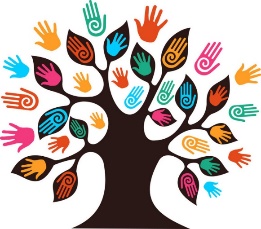 Tema:Kroppsøving: InnebandyNorsk: NovelleMatematikk: Kombinatorikk KRLE: BuddhismeEngelsk: Forberedelser til tentamenNaturfag: ElektrisitetSamfunnsfag: 2. verdenskrigMat og helse: Praktiske prøver/TeorioppgaverInformasjon: Onsdag har vi klasse-lunsj <3 Husk å ta med det du skal til lunsjen.Tema:Kroppsøving: InnebandyNorsk: NovelleMatematikk: Kombinatorikk KRLE: BuddhismeEngelsk: Forberedelser til tentamenNaturfag: ElektrisitetSamfunnsfag: 2. verdenskrigMat og helse: Praktiske prøver/TeorioppgaverInformasjon: Onsdag har vi klasse-lunsj <3 Husk å ta med det du skal til lunsjen.Lekse til:Lekse til:TirsdagSamfunnsfag: Les s. 169-178 i historieboka, og gjør “husker du?” s. 178.Engelsk: Velg to av sitatene fra Quotes og les diktet On the World i forberedelsesheftet (delt i Skolen min). Skriv ca. ett avsnitt for hver kort-tekst: Hva er tema? Hva er budskapet?OnsdagNorsk: Nærles novella du har fått utdelt. Marker i teksten det du tenker er viktig. Hva er “konflikten” i novella di? Og hva er vendepunktet? Se s. 171-182 i Fabel, for alt vi har gått gjennom av sjangertrekk for noveller.Spansk Heges gruppe: Link ligger på teams Spansk 9. Gjennomfør 10 runder med match på Quizlet. Tema: Más y mejor.Tysk: Øv på listene med ord som vi skrev ned forrige gang. Dette er ord du får bruk for i skrive- og snakkeøkta denne onsdagen.  TorsdagMatematikk: Les eksemplet og gjør oppgave 4.33-4.38 s. 149 i grunnboka.Friluftsliv: Undervisning til kl. 14 for de som ikke var på Gamma. Se Teams for mer info. Avspasering for de som var på Gamma.Kroppsøving: Husk treningsklær, sko og vannflaske.FredagEngelsk: Lytt til teksten I Can Make this Promise i forberedelsesheftet. Skriv ca. ett avsnitt i notatboka di: Hva handler teksten om? Hva er budskapet?Neste ukeMandag: Besøk og foredrag om el-sikkerhet, 1. og 2. økt. (Matte og musikk utgår)Torsdag: Tentamen i engelsk, hele dagen.  TimeMandagTirsdagTirsdagOnsdagTorsdagFredag1.MatematikkM&HEng.SpråkKroppsøvingKRLE2.MusikkM&HNafaSpråkKroppsøvingEngelsk3.NorskEng.M&HMatematikkMatematikkSamfunnsfag4.SamfunnsfagNafaM&HNorskValgfagNorsk5.NaturfagUtdanningsvalgUtdanningsvalgValgfagNaturfag